DOKUZ EYLÜL ÜNİVERSİTESİ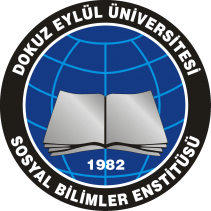 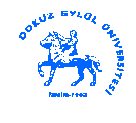 SOSYAL BİLİMLER ENSTİTÜSÜDERS DEĞİŞİKLİK/DERS ALMA TALEP FORMUÖğrencinin Adı Soyadı     	: …………………………… Numarası 			: ……………………………..Anabilim Dalı	 ve Programı	: ………………………………Öğretim Yılı /Yarıyılı		:  20.…. / 20…..    Güz	 BaharLütfen aşağıdaki tabloyu bilgisayar ortamında doldurunuz. (*) Alınacak dersin MUTLAKA güncel dönemdeki açılan dersler arasından seçilmesi gerekmektedir.  (**) Alınacak yeni dersin AKTS kredisi, vazgeçilen/bırakılan dersin AKTS kredisinden daha düşük olamaz.(***) Belirtilen durumlardan birinin mutlaka işaretlenmesi gerekmektedir. Bunların dışında bir gerekçeyle ders değişikliği yapılamamaktadır. (****) Web kayıtta listede görünmediğinden dolayı alınamayan/değiştirilemeyen dersler için bu seçeneği işaretleyiniz. Bırakılan ders sütunu duruma göre boş kalabilir.(*****) 2017 girişli öğrencilerin danışmanları bulunmadığından dolayı, aşağıdaki onayı sadece Anabilim Dalı Başkanının yapması yeterlidir.SOSYAL BİLİMLER ENSTİTÜSÜ MÜDÜRLÜĞÜNEYukarıda belirtilen ders değişikliklerinin yapılmasını onaylar, gereğini arz ederim.Vazgeçilen/Bırakılan Dersin kodu ve adıKredisiKredisiAlınacak Dersin* kodu ve adıKredisi**Kredisi**Gerekçe***Vazgeçilen/Bırakılan Dersin kodu ve adıKrediAKTSKrediAKTS Ders Açılmadı  Web kayıtta çıkmadı **** Not Yükseltme Müfredat değişikliği nedeniyle zorunlu ders değişikliği Ders Açılmadı  Web kayıtta çıkmadı  Not Yükseltme Müfredat değişikliği nedeniyle zorunlu ders değişikliği Ders Açılmadı  Web kayıtta çıkmadı  Not Yükseltme Müfredat değişikliği nedeniyle zorunlu ders değişikliği Ders Açılmadı  Web kayıtta çıkmadı  Not Yükseltme Müfredat değişikliği nedeniyle zorunlu ders değişikliği Ders Açılmadı  Web kayıtta çıkmadı  Not Yükseltme Müfredat değişikliği nedeniyle zorunlu ders değişikliğiÖğrenci Ad SoyadDanışman Ad Soyad*****Anabilim Dalı Başkanı Ad Soyadİmza/ Tarihİmza/ Tarihİmza/ Tarih